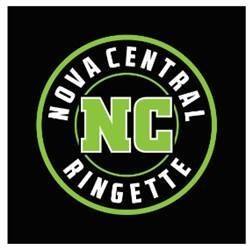 Nova Central Ringette Association is excited to announce the launch of our Monthly 50/50 Association-Wide Fundraiser!NCRA is partnering again with local ringette association Harbour City Lakers Ringette, to offer our members an additional option to fundraise for your player through the regular seasonOur 50/50 administrative partner is Rafflebox; their simple, online platform is user friendly, easy to navigate, uses less resources which, in turn, increases our fundraising results. Using Rafflebox also eliminates a lot of the administrative work, making it an easy fundraiser for you and your player.The site can be found here: https://www.rafflebox.ca/raffle/nc-hcl-raThe more tickets you sell = less money out of your own pocket to pay for registration and your player team budget!____________________________________________________________________________________NCRA 50/50 FAQ’sPlease take the time to read through the entire FAQ section as most of the answers to your questions can be found there. How do I start selling?**You’ll receive a ‘Welcome’ email from Rafflebox that will activate your child’s/family's unique URL**. Once you have activated your URL, it’s as simple as sending an email or posting to social media for your friends/family/coworkers to support your online 50/50 by simply clicking on the link to buy a book of e-tickets.If you do not want purchase tickets for a particular player but still want to participate in the draw, please purchase via the NCRA association operating fund or player development fund. Who do I contact if I have questions about the 50/50 campaign and how it relates to NCRA?You can email the NCRA 50/50 coordinator at NCRA5050@gmail.com How do I purchase tickets online?Click on the unique URL you were provided via email, social media, etc. and follow the directions ORVisit https://www.rafflebox.ca/raffle/ncra and search the list of participants. Click on the player’s name and you will be directed to his/her individual personal page.  When do the draws take place?November 30th, 2023, 8pmDecember 31st, 2023, 8pmJanuary 31st, 2024, 8pmFebruary 28th, 2024, 8pmMarch 31st, 2024, 8pmCommunication reminders will be sent out providing information on the draw date, time and location. All ticket sales cease at noon on the day of the draw.The winner will be posted on the NCRA website & Facebook. Who can fundraise?Any player registered with NCRA can participate in the 50/50 fundraiser. How much of the money raised goes to the player? 50% goes to the prize, 38% goes to the player, 12% goes to administration fees (lottery license fee, RaffleBox fees, etc).Example:How much money does NCRA get from player sales?$0! The association doesn’t profit from the tickets sold by individual players in their campaign at all. What happens when a player has reached their fundraising amount for their player account? They can continue to sell tickets for credit towards their registration for next season and/or they can apply the money towards the current or next season NCRA development program, try-out fees, spring/summer programming etc. 50/50 monies raised above the player’s team budget do not form part of their team’s general funds; they are specific to the player.  Players that do not have player budgets – for example athletes in our Active Start program – can sell 50/50 tickets and it will be credited toward their future NCRA registration or programs in the upcoming season.How do I know how much my player has raised?You can visit the Rafflebox website and click on the TOP FUNDRAISERS tab. There you can search for your player’s name. You can also reach out direct to your player’s team manager/fundraising staff for current accounting.  Players on teams without a team manager or player account, can reach out directly to the 50/50 coordinator for credit inquiries.What if a player takes a season off? What happens to the money?The money will be held in trust for a maximum of one off-season. If a player returns, the money will go back to the player as credit for registration. If a player takes two consecutive seasons off, regardless of reason, the money will be placed in the association operating fund or player development fund as deemed necessary by the board and the player will not get the money back. Credit cannot be transferred to another association.I don’t have a player to support, can I still buy 50/50 tickets?Yes. There is a link on the NCRA website where you can purchase online tickets. All proceeds raised will go to the association operating fund or player development fund as deemed necessary by the board. Choose “Entire Group” from the player menu to support this fund.I didn’t receive my URL. How can I access it?Visit https://help.rafflebox.ca/kb-tickets/newI purchased tickets online, but did not receive an email confirmation.  What do I do?Check your junk mail first. If you can’t locate the email, contact https://support.rafflebox.ca/hc/en-usWhat is NCRA’s role?To make the 50/50 available to all registered playersTo organize at the association levelAfter draws record and distribute player portions to teamsTo draw and pay the lucky winner!What is the Team Manager/Treasurer’s role? Promote selling of 50/50 tickets to your team familiesTrack your players ticket sales each month What is the Player's role? Promote and sell 50/50 tickets!!____________________________________________________________________________________NCRA HOUSE RULESThere is one 50/50 prize per draw. The 50/50 prize value will be equal to half the 50/50 ticket sales revenue.Tickets for the 50/50 raffle are priced as follows: 3 for $5.00, 7 for $10.00, 15 for $20.00 and 50 for $50.Tickets can only be sold in Nova Scotia. Tickets cannot sold outside of NS, people visiting NS are allowed to purchase tickets.Online sales will be provided by Rafflebox (www.rafflebox.ca). NCRA will collect and track all monies in a separate bank account for 50/50 revenue. The NS Lottery Corporation will be paid 2.13% of the winnings at year end. A final report will also be submitted to the NS Lottery Corporation.A valid ticket for any draw is ONLY a ticket purchased and issued through Rafflebox.The winner will be contacted by telephone and given instructions on how to claim their prize. Rafflebox has a random number generator, all the draws will be completed online via the Rafflebox platform.  The name and ticket number of the winning ticket holder will be posted on the NCRA Facebook page and website (ncringette.ca)Draw dates for the 2023/24 Season are:November 30th, 2023, 8pmDecember 31st, 2023, 8pmJanuary 31st, 2024, 8pmFebruary 28th, 2024, 8pmMarch 31st, 2024, 8pmThe winner has 90 days to claim his/her prize. If the prize is not claimed within that time, the prize will be forfeited.  Another ticket will be drawn for the forfeited pot - the second winner will have 90 days to claim his/her prize.There are no refunds on tickets._____________________________________________________________________________NCRA 50/50 PolicyIf a player’s contribution to their team budget is fulfilled for the current season, the player can continue to sell tickets towards their registration for the next NCRA ringette season. If a player has a credit in their player bank by the end of the current season, they will be provided the credit value prior to registration for the season opening.Each ticket will be sold as follows 3 for $5, 7 for $10 and 15 for $20, 50 for $50.   50% of tickets sold will go to the winner 38% of tickets sold will go to the player bank of the player who sold the ticket 12% for administrative fees (lotto fee, rafflebox fee) Draws will take place at the end of the month in accordance with the dates indicated on the lottery license. First draw will be at the end of October or November of the current season Last draw will be at the end of February or March of the current season Rafflebox has a random number generator, all the draws will be completed online via the Rafflebox platform.  The name and ticket number of the winning ticket holder will be posted on the NCRA Facebook page and website (ncringette.ca)The winner has 90 days to claim his/her prize. If the prize is not claimed within that time, the prize will be forfeited.  Another ticket will be drawn for the forfeited pot - the second winner will have 90 days to claim his/her prize.Players’ portions of the 50/50 sales will be transferred by the Association to the individual teams after the draw and when receipt of the detailed sales is received from Rafflebox. NCRA will provide each team with a detailed spreadsheet indicating the amounts raised by each player. Team Managers/Treasurers will apply the funds directly to each individual player’s “player account” located in the team budget template. If a player has 50/50 funds remaining after their player account is paid in full, then this amount will be returned to NCRA and will be applied to the individual player’s registration fees for the upcoming season. Credits will be applied automatically to the next season’s registration unless requested in writing by the player/parent to be used for off-season (Spring/Summer) NCRA programming.If a player leaves the association and has 50/50 credits, the association will hold the credit for that player for one ringette season (Sept-March). If the player does not return as a player to NCRA before September 30 of the next season, the player’s credit will go to the association operating fund or player development fund as deemed necessary by the board.Under no circumstances can credits be paid out directly to players or their families. Credits must be used within NCRA and are non-transferable except to a sibling. A request in writing must be made to the 50/50 coordinator for sibling credit transfers.50/50 proceeds can only be used in adherence with NCRA fundraising policy.Fundraising Policy: Pages 17&18 NCRA BylawsIn all cases, should the NCRA Fundraising Policy and the 50/50 policy contradict or misalign, the NCRA Fundraising Policy will take precedence until such time as the 50/50 policy is incorporated into NCRA Bylaws and Policies.  Interpretation in the case of ambiguity of the guidelines will be considered by the NCRA Board of Executives and their decision on the purpose and intent of the guidelines will be final.Players SalesEQUALS50% Prize Pot38% Player Account12% Mandatory Fees$250EQUALS$125$95$30